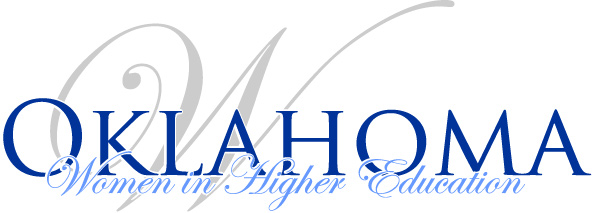 Board Meeting AgendaNovember 19, 20201 p.m. – 3:00 p.m.Zoom: https://zoom.us/j/94373114213?pwd=eTZhdE9aU1VteldHSlM2OGNrRE8zQT09Approval of Summer Strategic Meeting (October 2020) – KarenReview finance report – SuzanneNewsletter – Karen501(c) – AngelSpring Brownbag Lunch – AllACE Women’s NetworkVirtual ACE Women’s Leadership Conference, March 19, 2021Registration Coming SoonState Chairs Meeting – 3:00 this afternoonOther